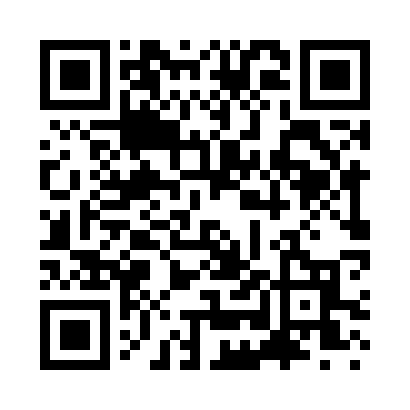 Prayer times for Allyn Point, Connecticut, USAWed 1 May 2024 - Fri 31 May 2024High Latitude Method: Angle Based RulePrayer Calculation Method: Islamic Society of North AmericaAsar Calculation Method: ShafiPrayer times provided by https://www.salahtimes.comDateDayFajrSunriseDhuhrAsrMaghribIsha1Wed4:185:4512:454:387:479:132Thu4:165:4312:454:387:489:153Fri4:155:4212:454:387:499:164Sat4:135:4112:454:397:509:185Sun4:125:4012:454:397:519:196Mon4:105:3812:454:397:529:217Tue4:085:3712:454:407:539:228Wed4:075:3612:454:407:549:249Thu4:055:3512:454:407:559:2510Fri4:045:3412:454:407:569:2611Sat4:025:3312:454:417:579:2812Sun4:015:3212:454:417:589:2913Mon3:595:3112:454:417:599:3114Tue3:585:3012:454:428:009:3215Wed3:575:2912:454:428:019:3416Thu3:555:2812:454:428:029:3517Fri3:545:2712:454:428:039:3618Sat3:535:2612:454:438:049:3819Sun3:515:2512:454:438:059:3920Mon3:505:2412:454:438:069:4121Tue3:495:2412:454:448:079:4222Wed3:485:2312:454:448:089:4323Thu3:465:2212:454:448:099:4424Fri3:455:2112:454:458:109:4625Sat3:445:2112:454:458:109:4726Sun3:435:2012:454:458:119:4827Mon3:425:1912:464:458:129:4928Tue3:415:1912:464:468:139:5129Wed3:405:1812:464:468:149:5230Thu3:405:1812:464:468:159:5331Fri3:395:1712:464:478:159:54